Anexa 5.2.1. Grila de verificare a conformităţii administrative și eligibilitățiiOBSERVATIISEMNATURI Nume prenume, functia, data                                        Nume prenume, functia, data                                Expert 1,                                                                                                                                                                                                                                                                  sef departament,Nume prenume, functia, dataExpert 2, 	Constituie criterii de respingere a cererii de finanțare pe motiv de neconformitate administrativă nerespectarea formatelor standard ale cererii de finanțare și/sau ale anexelor solicitate într-un anumit format, depunerea unor documente în afara termenelor de valabilitate, semnarea unei alte persoane decât reprezentantul legal pe declaraţiile în nume personal, inlcusiv pe certificarea aplicaţiei. Pentru mai multe detalii se vor consulta grilele de conformitate administrativă și eligibilitate din cadrul ghidurilor specifice apelurilor de proiecte.  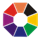 Expert 1Expert 1Expert 1Expert 1Expert 2Expert 2Expert 2Expert 2Expert 2Expert 2Expert 2Expert 2Expert 2Expert 2Cerinţa/ CriteriulCerinţa/ CriteriulDANUNACOMENTARIIDANUNUNANACOMENTARIICOMENTARIICOMENTARIICOMENTARIICOMENTARIIVERIFICAREA CONFORMITĂŢII ADMINISTRATIVEVERIFICAREA CONFORMITĂŢII ADMINISTRATIVEVERIFICAREA CONFORMITĂŢII ADMINISTRATIVEVERIFICAREA CONFORMITĂŢII ADMINISTRATIVEVERIFICAREA CONFORMITĂŢII ADMINISTRATIVEVERIFICAREA CONFORMITĂŢII ADMINISTRATIVEVERIFICAREA CONFORMITĂŢII ADMINISTRATIVEVERIFICAREA CONFORMITĂŢII ADMINISTRATIVEVERIFICAREA CONFORMITĂŢII ADMINISTRATIVEVERIFICAREA CONFORMITĂŢII ADMINISTRATIVEVERIFICAREA CONFORMITĂŢII ADMINISTRATIVEVERIFICAREA CONFORMITĂŢII ADMINISTRATIVEVERIFICAREA CONFORMITĂŢII ADMINISTRATIVEVERIFICAREA CONFORMITĂŢII ADMINISTRATIVEVERIFICAREA CONFORMITĂŢII ADMINISTRATIVECERERE DE FINANŢARECERERE DE FINANŢARECERERE DE FINANŢARECERERE DE FINANŢARECERERE DE FINANŢARECERERE DE FINANŢARECERERE DE FINANŢARECERERE DE FINANŢARECERERE DE FINANŢARECERERE DE FINANŢARECERERE DE FINANŢARECERERE DE FINANŢARECERERE DE FINANŢARECERERE DE FINANŢARECERERE DE FINANŢARECERERE DE FINANŢAREColetul cererii de finanțare:Coletul Cererii de finanţare este sigilat şi poartă toate detaliile de identificare: Axa prioritară “...................”Prioritatea de investiții“ .............”Apelul de proiecte nr.“ .............”Organism intermediar denumirea Organismului intermediar la sediul căruia se depune cererea de finanţareSolicitant	Denumirea şi adresa sediului solicitantuluiProiectul	Titlul şi locul de implementare a proiectului (localitatea, judeţul)În cazul în care informațiile de pe colet nu sunt completate corect se poate identifica cel puțin numele solicitantul și nr. apelului de proiecte?(în cazul în care acest minim de informații nu pot fi identificate pe coletul cererii de finanțare, OI va returna documentația fără a fi deschisă, cererea de finanțare neintrând în procesul de evaluare și selecție)Informațiile sunt corecte și se  regăsesc inclusiv în cadrul cererii de finanțare depuse ?Coletul cererii de finanțare:Coletul Cererii de finanţare este sigilat şi poartă toate detaliile de identificare: Axa prioritară “...................”Prioritatea de investiții“ .............”Apelul de proiecte nr.“ .............”Organism intermediar denumirea Organismului intermediar la sediul căruia se depune cererea de finanţareSolicitant	Denumirea şi adresa sediului solicitantuluiProiectul	Titlul şi locul de implementare a proiectului (localitatea, judeţul)În cazul în care informațiile de pe colet nu sunt completate corect se poate identifica cel puțin numele solicitantul și nr. apelului de proiecte?(în cazul în care acest minim de informații nu pot fi identificate pe coletul cererii de finanțare, OI va returna documentația fără a fi deschisă, cererea de finanțare neintrând în procesul de evaluare și selecție)Informațiile sunt corecte și se  regăsesc inclusiv în cadrul cererii de finanțare depuse ?Termenul limită de depunerere a cererilor de finanțare: Cererea de finanțare a fost transmisă în termenului limită pentru depunerea de proiecte în cadrul apelului respectiv:Dacă cererea de finanțare trebuia transmisă prin MYSMIS, aceasta a fost transmisă însoțită de toate anexele?Termenul limită de depunerere a cererilor de finanțare: Cererea de finanțare a fost transmisă în termenului limită pentru depunerea de proiecte în cadrul apelului respectiv:Dacă cererea de finanțare trebuia transmisă prin MYSMIS, aceasta a fost transmisă însoțită de toate anexele?OPISUL cererii de finanțareCererea de finanțare conține OPIS, intocmit în conformitate cu modelul din cadrul Ghidului specific apelului de proiecte (anexa 5.2.3)Cererea de finanțare în original (împreună cu anexele în original/copie conform cu originalul, după caz) este transmisă într-un original și format electronic marcate corespunzător?Cererea de finanțare conține toate anexele menționate și numerotate în cadrul opisului?(Nu se acceptă completarea cererii de finanțare, depunerea de documente suplimentare, chiar dacă acestea existau la data depunerii cererii de finanțare. Nu se acceptă înlocuirea de documente și/sau anexe din cadrul cererii de finanțare)OPISUL cererii de finanțareCererea de finanțare conține OPIS, intocmit în conformitate cu modelul din cadrul Ghidului specific apelului de proiecte (anexa 5.2.3)Cererea de finanțare în original (împreună cu anexele în original/copie conform cu originalul, după caz) este transmisă într-un original și format electronic marcate corespunzător?Cererea de finanțare conține toate anexele menționate și numerotate în cadrul opisului?(Nu se acceptă completarea cererii de finanțare, depunerea de documente suplimentare, chiar dacă acestea existau la data depunerii cererii de finanțare. Nu se acceptă înlocuirea de documente și/sau anexe din cadrul cererii de finanțare)Completarea cererii de finanțareToate rubricile din cererea de finanțare  sunt completate cu datele solicitate şi respectă modelul standard din cadrul Ghidului solicitantului- Condiții generale de accesare a fondurilor în cadrul POR 2014-2020?Sunt completate toate secțiunile aplicabile cererii de finanțare pentru specificul apelului de proiecte sau cel puțin sunt completate informațiile legate de titlul cererii de finanțare, de solicitant, de reprezentant legal,  de apelul de proiecte?În cazul necompletării acestor informați minime, cererea de finanțare va fi respinsă, neintrând în procesul de evaluare și selecție.Cererile de finanţare sunt tehnoredactate în limba română?În cazul unor cereri de finanţare/secțiuni din cererea de finanțare completate de mână sau redactate în altă limbă, acestea vor fi respinse, fără ca procesul de evaluare și selecție să mai continue.  Bugetul proiectului este completat, cu rotunjire, fără zecimale?Certificarea aplicației respectă formatul prevăzut, este datată, ştampilată şi semnată în original în conformitate cu prevederile Ghidului solicitantului- Condiții generale de accesare a fondurilor în cadrul POR 2014-2020 (de către reprezentantul legal)?Reprezentantul legal a semnat personal, sau printr-o persoană împuternicită special în acest sens, pe fiecare pagină în parte bugetului cererii de finanțare? Completarea cererii de finanțareToate rubricile din cererea de finanțare  sunt completate cu datele solicitate şi respectă modelul standard din cadrul Ghidului solicitantului- Condiții generale de accesare a fondurilor în cadrul POR 2014-2020?Sunt completate toate secțiunile aplicabile cererii de finanțare pentru specificul apelului de proiecte sau cel puțin sunt completate informațiile legate de titlul cererii de finanțare, de solicitant, de reprezentant legal,  de apelul de proiecte?În cazul necompletării acestor informați minime, cererea de finanțare va fi respinsă, neintrând în procesul de evaluare și selecție.Cererile de finanţare sunt tehnoredactate în limba română?În cazul unor cereri de finanţare/secțiuni din cererea de finanțare completate de mână sau redactate în altă limbă, acestea vor fi respinse, fără ca procesul de evaluare și selecție să mai continue.  Bugetul proiectului este completat, cu rotunjire, fără zecimale?Certificarea aplicației respectă formatul prevăzut, este datată, ştampilată şi semnată în original în conformitate cu prevederile Ghidului solicitantului- Condiții generale de accesare a fondurilor în cadrul POR 2014-2020 (de către reprezentantul legal)?Reprezentantul legal a semnat personal, sau printr-o persoană împuternicită special în acest sens, pe fiecare pagină în parte bugetului cererii de finanțare? Corespondența dintre exemplarul original al cererii de finanțare, copia și  formatul electronic al acesteiaCopia și formatul electronic al cererii de finanțare corespund și conțin aceleași informații cu formularul original al cererii de finanțare?Corespondența dintre exemplarul original al cererii de finanțare, copia și  formatul electronic al acesteiaCopia și formatul electronic al cererii de finanțare corespund și conțin aceleași informații cu formularul original al cererii de finanțare?Numerotarea, semnarea și ștampilarea cererii de finanțareCererea de finanțare este numerotată, semnată şi ştampilată conform cerinţelor din Ghidului solicitantului- Condiții generale de accesare a fondurilor în cadrul POR 2014-2020 ?Numerotarea, semnarea și ștampilarea cererii de finanțareCererea de finanțare este numerotată, semnată şi ştampilată conform cerinţelor din Ghidului solicitantului- Condiții generale de accesare a fondurilor în cadrul POR 2014-2020 ?ANEXELE LA CEREREA DE FINANTAREANEXELE LA CEREREA DE FINANTAREANEXELE LA CEREREA DE FINANTAREANEXELE LA CEREREA DE FINANTAREANEXELE LA CEREREA DE FINANTAREANEXELE LA CEREREA DE FINANTAREANEXELE LA CEREREA DE FINANTAREANEXELE LA CEREREA DE FINANTAREANEXELE LA CEREREA DE FINANTAREANEXELE LA CEREREA DE FINANTAREANEXELE LA CEREREA DE FINANTAREANEXELE LA CEREREA DE FINANTAREANEXELE LA CEREREA DE FINANTAREANEXELE LA CEREREA DE FINANTAREANEXELE LA CEREREA DE FINANTAREANEXELE LA CEREREA DE FINANTARECompletarea, semnarea și ștampilarea unor anexe la cererea de finanțareFormatul standard pentru anexe în cadrul Ghidului solicitantului- Condiții generale de accesare a fondurilor în cadrul POR 2014-2020  și/sau în cadrul Ghidului specific apelului de proiecte, sunt completate și semnate conform respectivelor formate?Reprezentantul legal a semnat personal, sau printr-o persoană împuternicită special în acest sens, pe fiecare pagină în parte, următoarele anexe:Cererea de finanțare, cu excepția certificării aplicației (care se semnază doar de către Reprezentantul legal al solicitantului)Bugetul cererii de finanțare cu evidentierea cheltuielilor eligibile/ neeligibile (daca e cazul)Devizul general lista de echipamente si/sau lucrari si/sau dotări cu incadrarea acestora in cheltuieli eligibile/ne-eligibilefundamentarea rezonabilității costurilor elaborată de proiectantAnexele la cererea de finanțare sunt anexate în ordinea menționării în opis și sunt numerotate corect?Anexele obligatorii la cererea de finanțare menționate în cadrul Ghidului specific apelului de proiecte se regăsesc atât în cadrul Opisului cât și anexate?Acolo unde exte cazul, anexele la cererea de finanțare au mențiunea conformității cu originalul?Completarea, semnarea și ștampilarea unor anexe la cererea de finanțareFormatul standard pentru anexe în cadrul Ghidului solicitantului- Condiții generale de accesare a fondurilor în cadrul POR 2014-2020  și/sau în cadrul Ghidului specific apelului de proiecte, sunt completate și semnate conform respectivelor formate?Reprezentantul legal a semnat personal, sau printr-o persoană împuternicită special în acest sens, pe fiecare pagină în parte, următoarele anexe:Cererea de finanțare, cu excepția certificării aplicației (care se semnază doar de către Reprezentantul legal al solicitantului)Bugetul cererii de finanțare cu evidentierea cheltuielilor eligibile/ neeligibile (daca e cazul)Devizul general lista de echipamente si/sau lucrari si/sau dotări cu incadrarea acestora in cheltuieli eligibile/ne-eligibilefundamentarea rezonabilității costurilor elaborată de proiectantAnexele la cererea de finanțare sunt anexate în ordinea menționării în opis și sunt numerotate corect?Anexele obligatorii la cererea de finanțare menționate în cadrul Ghidului specific apelului de proiecte se regăsesc atât în cadrul Opisului cât și anexate?Acolo unde exte cazul, anexele la cererea de finanțare au mențiunea conformității cu originalul?Documentele statutare ale solicitantului și de identificare a reprezentantului legal al solicitantuluiHotărârea judecătorească de constatare a rezultatelor alegerilor și de constituire a consilului local, în copie conformă cu originalul?Copie conformă cu originalul după un document de identificare a reprezentantului legal (carte de identitate)Informațiile rezultate din cadrul documentelor anexate sunt aceleași cu cele din cadrul cererii de finanțare legate de identificarea solicitantului?Documentele statutare ale solicitantului și de identificare a reprezentantului legal al solicitantuluiHotărârea judecătorească de constatare a rezultatelor alegerilor și de constituire a consilului local, în copie conformă cu originalul?Copie conformă cu originalul după un document de identificare a reprezentantului legal (carte de identitate)Informațiile rezultate din cadrul documentelor anexate sunt aceleași cu cele din cadrul cererii de finanțare legate de identificarea solicitantului?Documente privind datele financiare ale solicitantului Ultimul Bilanţ contabil vizat de Administraţia financiară, inclusiv contul de rezultat patrimonial, contul de execuţie bugetară si indicatori de execuție bugetara (acolo unde metodologia impune calcularea de indicatori trimestriali se va realiza o medie aritmetică a acestora pe întreg anul fiscal și se vor atașa indicatorii execuției bugetare pe bilanturile  trimestriale (31.03, 30.06, 30.09, 31.12) - Indicatorii cu privire la executia bugetelor locale , prevazuti in Anexa nr. 2 la O.M.A.I-O.M.F.P nr. 244/2651/2010 “pentru aprobarea metodologiilor de aplicare a prevederilor art. 14 alin. (7, ale art. 57 alin. (2^1) si ale art. 76^1 alin. (1 lit. e) din Legea nr. 273/2006 privind finantele publice locale”).  Situaţiile financiare trebuie depuse la unităţile teritoriale ale Ministerului Finanţelor Publice, sunt ataşate şi acoperă întregul an fiscal precedent datei de depunere a CFDocumente privind datele financiare ale solicitantului Ultimul Bilanţ contabil vizat de Administraţia financiară, inclusiv contul de rezultat patrimonial, contul de execuţie bugetară si indicatori de execuție bugetara (acolo unde metodologia impune calcularea de indicatori trimestriali se va realiza o medie aritmetică a acestora pe întreg anul fiscal și se vor atașa indicatorii execuției bugetare pe bilanturile  trimestriale (31.03, 30.06, 30.09, 31.12) - Indicatorii cu privire la executia bugetelor locale , prevazuti in Anexa nr. 2 la O.M.A.I-O.M.F.P nr. 244/2651/2010 “pentru aprobarea metodologiilor de aplicare a prevederilor art. 14 alin. (7, ale art. 57 alin. (2^1) si ale art. 76^1 alin. (1 lit. e) din Legea nr. 273/2006 privind finantele publice locale”).  Situaţiile financiare trebuie depuse la unităţile teritoriale ale Ministerului Finanţelor Publice, sunt ataşate şi acoperă întregul an fiscal precedent datei de depunere a CFDeclarația de eligibilitate 1.	Declaraţia de eligibilitate este ataşată, semnată în original de către reprezentantul legal și  respectă modelul standard din cadrul Ghidului solicitantului- Condiții generale de accesare a fondurilor în cadrul POR 2014-2020 (Modelul B anexat la formularul cererii de finanțare)?2.	Informațiile legate de identificarea reprezentantului legal se verifică cu datele cuprinse în cadrul actului de indentificare și cu cele cuprinse în cadrul documentelor statutare anexate la cererea de finanțare?Declarația de eligibilitate 1.	Declaraţia de eligibilitate este ataşată, semnată în original de către reprezentantul legal și  respectă modelul standard din cadrul Ghidului solicitantului- Condiții generale de accesare a fondurilor în cadrul POR 2014-2020 (Modelul B anexat la formularul cererii de finanțare)?2.	Informațiile legate de identificarea reprezentantului legal se verifică cu datele cuprinse în cadrul actului de indentificare și cu cele cuprinse în cadrul documentelor statutare anexate la cererea de finanțare?Declaratie privind nedeductibilitatea TVA,  Declarația respectă modelul standard conform Ghidului solicitantului- Condiții generale de accesare a fondurilor în cadrul POR 2014-2020  și/sau în cadrul Ghidului specific apelului de proiecte (Modelul J anexat la formularul cererii de finanțare)?Este semnată de către reprezentantul legal al solicitantului, iar datele de identificare ale acestuia se verifică cu cele cuprinse în cadrul actului de indentificare și cu cele cuprinse în cadrul documentelor statutare anexate la cererea de finanțare?Declaratie privind nedeductibilitatea TVA,  Declarația respectă modelul standard conform Ghidului solicitantului- Condiții generale de accesare a fondurilor în cadrul POR 2014-2020  și/sau în cadrul Ghidului specific apelului de proiecte (Modelul J anexat la formularul cererii de finanțare)?Este semnată de către reprezentantul legal al solicitantului, iar datele de identificare ale acestuia se verifică cu cele cuprinse în cadrul actului de indentificare și cu cele cuprinse în cadrul documentelor statutare anexate la cererea de finanțare?Declaraţie de angajament pentru sumele ce implică contribuția solicitantului  în proiectDeclaraţia de angajament este ataşată, semnată în original, de către reprezentantul legal şi respectă modelul din cadrul Ghidului solicitantului- Condiții generale de accesare a fondurilor în cadrul POR 2014-2020  și/sau în cadrul Ghidului specific apelului de proiecte (Modelul C anexat la formularul cererii de finanțare)?Datele financiare incluse se verifică în cadrul cererii de finanțare - secțiunea privind sursele de finanțare a proiectului? Este semnată de către reprezentantul legal al solicitantului, iar datele de identificare ale acestuia se verifică cu ce cuprinse în cadrul actului de indentificare și cu cele cuprinse în cadrul documentelor statutare anexate la cererea de finanțare?Declaraţie de angajament pentru sumele ce implică contribuția solicitantului  în proiectDeclaraţia de angajament este ataşată, semnată în original, de către reprezentantul legal şi respectă modelul din cadrul Ghidului solicitantului- Condiții generale de accesare a fondurilor în cadrul POR 2014-2020  și/sau în cadrul Ghidului specific apelului de proiecte (Modelul C anexat la formularul cererii de finanțare)?Datele financiare incluse se verifică în cadrul cererii de finanțare - secțiunea privind sursele de finanțare a proiectului? Este semnată de către reprezentantul legal al solicitantului, iar datele de identificare ale acestuia se verifică cu ce cuprinse în cadrul actului de indentificare și cu cele cuprinse în cadrul documentelor statutare anexate la cererea de finanțare?[unde e cazul] Mandatul special pentru semnarea anumitor secțiuni din cererea de finanțare (dacă este cazul), în original [unde e cazul] Mandatul special pentru semnarea anumitor secțiuni din cererea de finanțare (dacă este cazul), în original Declarație pe proprie răspundere a reprezentantului legal privind conformitatea formatului electronic al cererii de finanțare cu exemplarul tipăritDeclaraţia este ataşată, semnată în original, de către reprezentantul legal ?Datele de identificare ale acestuia se verifică cu ce cuprinse în cadrul actului de indentificare și cu cele cuprinse în cadrul documentelor statutare anexate la cererea de finanțare?Declarație pe proprie răspundere a reprezentantului legal privind conformitatea formatului electronic al cererii de finanțare cu exemplarul tipăritDeclaraţia este ataşată, semnată în original, de către reprezentantul legal ?Datele de identificare ale acestuia se verifică cu ce cuprinse în cadrul actului de indentificare și cu cele cuprinse în cadrul documentelor statutare anexate la cererea de finanțare?Documente de proprietate Au fost anexate :-   Hotărârea Guvernului publicată în Monitorul Oficial privind proprietatea publică asupra terenului şi / sau infrastructurii, conform prevederilor Legii nr.213/1998 privind bunurile proprietate publică, cu modificările si completările ulterioare (extras) Sau- Hotărârea Consiliului Judeţean/Hotărârea Consiliului Local  privind proprietatea publică privată asupra terenului şi/sau infrastructurii, conform prevederilor Legii nr. 213/1998 referitoare la proprietatea publică şi administrarea judiciară, pentru a demonstra că solicitantul eligibil este proprietarul/administratorul legal, în copie sau            - alte documente legale (Legi, Ordonanţe, Hotărâri de Guvern,  Hotărâri ale Consiliilor Locale sau Judeţene, etc.) sau- Alte acte de proprietate (dacă este cazul).În plus au fost anexate și:   - Planul situației propuse pentru realizarea investiţiei elaborat de proiectant conform Legii 50/1991 cu modificarile si completarile ulterioare.  -  extras de carte funciară din care să rezulte intabularea, precum și încheierea, în copie, - tabel centralizator asupra nr. cadastrale, obiectivele de investiție asupra cărora se realizează în cadrul acestora, precum și suprafețele aferente (Model K la Cererea de finanțare Ghid General)- Plan de amplasament vizat de OCPI pentru imobilele pe care se propune a se realiza investiţia în cadrul proiectului, plan în  care să fie evidențiate inclusiv numerele cadastrale.Sunt acoperitoare pentru investiţia propusă prin proiecte?Corespund cu datele privind identificare investiției din cadrul documentaţíei tehnico-economice/DALIExtrasele de carte funciară nu sunt emise cu mai mult de 30 de zile înainte de depunerea cererii de finantare?Documente de proprietate Au fost anexate :-   Hotărârea Guvernului publicată în Monitorul Oficial privind proprietatea publică asupra terenului şi / sau infrastructurii, conform prevederilor Legii nr.213/1998 privind bunurile proprietate publică, cu modificările si completările ulterioare (extras) Sau- Hotărârea Consiliului Judeţean/Hotărârea Consiliului Local  privind proprietatea publică privată asupra terenului şi/sau infrastructurii, conform prevederilor Legii nr. 213/1998 referitoare la proprietatea publică şi administrarea judiciară, pentru a demonstra că solicitantul eligibil este proprietarul/administratorul legal, în copie sau            - alte documente legale (Legi, Ordonanţe, Hotărâri de Guvern,  Hotărâri ale Consiliilor Locale sau Judeţene, etc.) sau- Alte acte de proprietate (dacă este cazul).În plus au fost anexate și:   - Planul situației propuse pentru realizarea investiţiei elaborat de proiectant conform Legii 50/1991 cu modificarile si completarile ulterioare.  -  extras de carte funciară din care să rezulte intabularea, precum și încheierea, în copie, - tabel centralizator asupra nr. cadastrale, obiectivele de investiție asupra cărora se realizează în cadrul acestora, precum și suprafețele aferente (Model K la Cererea de finanțare Ghid General)- Plan de amplasament vizat de OCPI pentru imobilele pe care se propune a se realiza investiţia în cadrul proiectului, plan în  care să fie evidențiate inclusiv numerele cadastrale.Sunt acoperitoare pentru investiţia propusă prin proiecte?Corespund cu datele privind identificare investiției din cadrul documentaţíei tehnico-economice/DALIExtrasele de carte funciară nu sunt emise cu mai mult de 30 de zile înainte de depunerea cererii de finantare?Documentația tehnico - economicăDocumentaţia tehnico-economică, în copie, este depusă la dosarul cererii de finanţare, şi este însoţit(ă) de Hotărârea solicitantului de aprobare a indicatorilor tehnico economici, în copieDocumentaţia tehnico-economică nu a fost elaborată/ revizuită/ reactualizată cu mai mult de 2 ani înainte de data depunerii cererii de finanţareDevizul general este actualizat cu cel mult 12 luni înainte de data depunerii cererii de finanţare in cazul  documentaţiilor tehnico-economice elaborate cu mai mult de 12 luni înainte de data depunerii cererii de finanţare, respectiv între 13 şi 24 de luni înainte de data depunerii cererii de finanţare. Devizul general va prezenta data actualizarii, semnatura si ştampila elaboratorului documentatiei tehnico-economice.Nota:Prin prezenta prioritate de investitii nu se vor finanta proiectele de investiţii pentru care execuţia de lucrări a fost demarată  înainte de depunerea  cererii de finanțareDocumentația tehnico - economicăDocumentaţia tehnico-economică, în copie, este depusă la dosarul cererii de finanţare, şi este însoţit(ă) de Hotărârea solicitantului de aprobare a indicatorilor tehnico economici, în copieDocumentaţia tehnico-economică nu a fost elaborată/ revizuită/ reactualizată cu mai mult de 2 ani înainte de data depunerii cererii de finanţareDevizul general este actualizat cu cel mult 12 luni înainte de data depunerii cererii de finanţare in cazul  documentaţiilor tehnico-economice elaborate cu mai mult de 12 luni înainte de data depunerii cererii de finanţare, respectiv între 13 şi 24 de luni înainte de data depunerii cererii de finanţare. Devizul general va prezenta data actualizarii, semnatura si ştampila elaboratorului documentatiei tehnico-economice.Nota:Prin prezenta prioritate de investitii nu se vor finanta proiectele de investiţii pentru care execuţia de lucrări a fost demarată  înainte de depunerea  cererii de finanțareCertificatul de urbanismeste ataşat în copie conformă cu originalul și este in termen de valabilitate, în caz contrar cererea de finanţare fiind respinsă ca neconformă administrativ. Singura excepţie acceptată de la această regulă este reprezentată de anexarea, la dosarul cererii de finanţare  a autorizaţiei de construire, valabilă la data depunerii CF.este eliberat în vederea obţinerii autorizaţiei de construireSe pot anexa și alte documente suplimentare (acolo unde este cazul) care să demonstreze gradul de maturitate al proiectului. În acest sens, la cererea de finanțare se pot anexa următoarele documente:Copii conforme cu originalul de pe AC, de pe procesul verbal de recepție al proiectului tehnic, de pe dovada lansării a în SEAP a anunțului de atribuire.Certificatul de urbanismeste ataşat în copie conformă cu originalul și este in termen de valabilitate, în caz contrar cererea de finanţare fiind respinsă ca neconformă administrativ. Singura excepţie acceptată de la această regulă este reprezentată de anexarea, la dosarul cererii de finanţare  a autorizaţiei de construire, valabilă la data depunerii CF.este eliberat în vederea obţinerii autorizaţiei de construireSe pot anexa și alte documente suplimentare (acolo unde este cazul) care să demonstreze gradul de maturitate al proiectului. În acest sens, la cererea de finanțare se pot anexa următoarele documente:Copii conforme cu originalul de pe AC, de pe procesul verbal de recepție al proiectului tehnic, de pe dovada lansării a în SEAP a anunțului de atribuire.Decizia etapei de încadrare a proiectului în procedura de evaluare a impactului asupra mediului, emisă de  autoritatea pentru protecția mediului (dacă este cazul) în conformitate cu HG nr. 445/2009 privind evaluarea impactului anumitor proiecte publice şi private asupra mediului, în copie conformă cu originalul Decizia este anterioară datei depunerii cerererii de finațare?Decizia etapei de încadrare a proiectului în procedura de evaluare a impactului asupra mediului, emisă de  autoritatea pentru protecția mediului (dacă este cazul) în conformitate cu HG nr. 445/2009 privind evaluarea impactului anumitor proiecte publice şi private asupra mediului, în copie conformă cu originalul Decizia este anterioară datei depunerii cerererii de finațare?Hotărârea de aprobarea a indicatorilor tehnico/economici Copie conformă cu originalul, Titlul proiectului corespunde cu cel din cerera de finanțare și cu întreaga documentaíe anexatăDocumentul este anterior depunerii cererii de finanțareInclude in anexa Descrierea investitiei din Studiul de fezabilitate/DALI, intocmita conform HG 28/2008Hotărârea de aprobarea a indicatorilor tehnico/economici Copie conformă cu originalul, Titlul proiectului corespunde cu cel din cerera de finanțare și cu întreaga documentaíe anexatăDocumentul este anterior depunerii cererii de finanțareInclude in anexa Descrierea investitiei din Studiul de fezabilitate/DALI, intocmita conform HG 28/2008Devizul general pentru proiectele de lucrări în conformitate cu legislația în vigoare (dacă este cazul) – a se vedea structura devizului general din cadrul HG 28/2008 privind aprobarea conţinutului-cadru al documentaţiei tehnico-economice aferente investiţiilor publice, precum şi a structurii şi metodologiei de elaborare a devizului general pentru obiective de investiţii şi lucrări de intervenţii		Devizul general pentru proiectele de lucrări în conformitate cu legislația în vigoare (dacă este cazul) – a se vedea structura devizului general din cadrul HG 28/2008 privind aprobarea conţinutului-cadru al documentaţiei tehnico-economice aferente investiţiilor publice, precum şi a structurii şi metodologiei de elaborare a devizului general pentru obiective de investiţii şi lucrări de intervenţii		Lista de echipamente și/sau și/sau dotări lucrări cu încadrarea acestora pe secțiunea de cheltuieli eligibile /ne-eligibile (dacă este cazul)Se corelează cu sumele mentionate in cadrul bugetului proiectului la capitolul bugetar corespunzator?Lista de echipamente și/sau și/sau dotări lucrări cu încadrarea acestora pe secțiunea de cheltuieli eligibile /ne-eligibile (dacă este cazul)Se corelează cu sumele mentionate in cadrul bugetului proiectului la capitolul bugetar corespunzator?Planul de reutilizarePlanul de reutilizare este completat pentru obiectivul de investiție al proiectului (anexa 5.2.4 la Ghidul specific), Datele de identificare imobilului corespund cu datele de identificare  a investiției din cadrul documentaţíei tehnico-economice/documentele de proprietate? Planul de reutilizarePlanul de reutilizare este completat pentru obiectivul de investiție al proiectului (anexa 5.2.4 la Ghidul specific), Datele de identificare imobilului corespund cu datele de identificare  a investiției din cadrul documentaţíei tehnico-economice/documentele de proprietate? Strategie urbana de dezvoltare locala din care face parte proiectul, daca este cazul Este anexată HCL de aprobare a strategiei de dezvoltare locală în care este inclus proiectul?Strategie urbana de dezvoltare locala din care face parte proiectul, daca este cazul Este anexată HCL de aprobare a strategiei de dezvoltare locală în care este inclus proiectul?Registrul local al spatiilor verzi al orasului care depune proiectul și date statistice de la INS cu privire la spatiile verzi din orașul solicitantEste anexat extras din Registrul local al spațiilor verzi  în copie conformă cu originalul din care reiese daca terenul este /nu este cuprins în registru?Este anexata fișa terenului și datele de identificare corespund cu datele din investiție? (dacă este cazul)Din datele statistice reiese suprafața de spatii verzi (mp)/locuitor Datele statistice sunt elaborate cu cel mult 2 ani inainte de depunerea cererii?Notă: Nu sunt eligibile terenurile deja incluse în categoria spațiilor verzi ci cele identificate ca fiind terenuri degradate și cu posibilitate de a fi reabilitate și reamenajate ca spații verzi (pot fi finanțate și alte terenuri degradate dar care nu sunt cuprinse in aceasta categorie, si care respecta toate celorlalte condiții de eligibilitate).Registrul local al spatiilor verzi al orasului care depune proiectul și date statistice de la INS cu privire la spatiile verzi din orașul solicitantEste anexat extras din Registrul local al spațiilor verzi  în copie conformă cu originalul din care reiese daca terenul este /nu este cuprins în registru?Este anexata fișa terenului și datele de identificare corespund cu datele din investiție? (dacă este cazul)Din datele statistice reiese suprafața de spatii verzi (mp)/locuitor Datele statistice sunt elaborate cu cel mult 2 ani inainte de depunerea cererii?Notă: Nu sunt eligibile terenurile deja incluse în categoria spațiilor verzi ci cele identificate ca fiind terenuri degradate și cu posibilitate de a fi reabilitate și reamenajate ca spații verzi (pot fi finanțate și alte terenuri degradate dar care nu sunt cuprinse in aceasta categorie, si care respecta toate celorlalte condiții de eligibilitate).Documentele ataşate sunt valabile, conform opis-ului (perioada de valabilitate)Documentele ataşate sunt valabile, conform opis-ului (perioada de valabilitate)VERIFICAREA ELIGIBILITĂŢIIVERIFICAREA ELIGIBILITĂŢIIVERIFICAREA ELIGIBILITĂŢIIVERIFICAREA ELIGIBILITĂŢIIVERIFICAREA ELIGIBILITĂŢIIVERIFICAREA ELIGIBILITĂŢIIVERIFICAREA ELIGIBILITĂŢIIVERIFICAREA ELIGIBILITĂŢIIVERIFICAREA ELIGIBILITĂŢIIVERIFICAREA ELIGIBILITĂŢIIVERIFICAREA ELIGIBILITĂŢIIVERIFICAREA ELIGIBILITĂŢIIVERIFICAREA ELIGIBILITĂŢIIVERIFICAREA ELIGIBILITĂŢIIVERIFICAREA ELIGIBILITĂŢIIVERIFICAREA ELIGIBILITĂŢIIELIGIBILITATEA SOLICITANȚILOR ELIGIBILITATEA SOLICITANȚILOR ELIGIBILITATEA SOLICITANȚILOR ELIGIBILITATEA SOLICITANȚILOR ELIGIBILITATEA SOLICITANȚILOR ELIGIBILITATEA SOLICITANȚILOR ELIGIBILITATEA SOLICITANȚILOR ELIGIBILITATEA SOLICITANȚILOR ELIGIBILITATEA SOLICITANȚILOR ELIGIBILITATEA SOLICITANȚILOR ELIGIBILITATEA SOLICITANȚILOR ELIGIBILITATEA SOLICITANȚILOR ELIGIBILITATEA SOLICITANȚILOR ELIGIBILITATEA SOLICITANȚILOR ELIGIBILITATEA SOLICITANȚILOR ELIGIBILITATEA SOLICITANȚILOR ELIGIBILITATEA SOLICITANȚILOR ELIGIBILITATEA SOLICITANȚILOR Forma de constituire a solicitantului Solicitantul se încadrează în categoria solicitanților eligibili în conformitate cu prevederile ghidului specific apelului de proiecte? Forma de constituire a solicitantului Solicitantul se încadrează în categoria solicitanților eligibili în conformitate cu prevederile ghidului specific apelului de proiecte? Situația obligațiilor de plată a rezentantului legalSolicitantul se incadreaza din punct de vedere al obligațiilor de plată la bugetele publice în limitele menționate în cadrul Ghidului solicitantului- Condiții generale de accesare a fondurilor în cadrul POR 2014-2020  și/sau în cadrul Ghidului specific apelului de proiecte și/sau ale ghidului specific?(Se vor verifica prevederile declarației de eligibilitate. În etapa precontractuală se vor verifica inclusiv certificatele de atestare fiscală)Situația obligațiilor de plată a rezentantului legalSolicitantul se incadreaza din punct de vedere al obligațiilor de plată la bugetele publice în limitele menționate în cadrul Ghidului solicitantului- Condiții generale de accesare a fondurilor în cadrul POR 2014-2020  și/sau în cadrul Ghidului specific apelului de proiecte și/sau ale ghidului specific?(Se vor verifica prevederile declarației de eligibilitate. În etapa precontractuală se vor verifica inclusiv certificatele de atestare fiscală)In urma unei proceduri de acordare a unei finanţări nerambursabile, din fonduri publice comunitare şi/sau naţionale, să nu fi fost a fost găsit vinovat printr-o hotărâre judecătorească definitivă, de încălcarea prevederilor contractualeSolicitantul în urma unei proceduri de acordare a unei finanţări nerambursabile, din fonduri publice comunitare şi/sau naţionale, să fi fost a fost găsit vinovat printr-o hotărâre judecătorească definitivă, de încălcarea contractului din cauza nerespectării obligaţiilor contractuale/ să fi fost găsit vinovat printr-o hotărâre judecătorească definitivă, de încălcarea unuia sau mai multor contracte finanţate din fonduri publice comunitare şi/sau naţionale din cauza nerespectării obligaţiilor contractuale și să nu fi achitati debitele şi penalităţile aferente, făcând dovada achitării acestora, precum şi a îndeplinirii, la momentul depunerii cererii de finanţare, a oricăror măsuri stabilite în sarcina sa de către instanţa judecătorească.(Se vor verifica prevederile declarației de eligibilitate.)In urma unei proceduri de acordare a unei finanţări nerambursabile, din fonduri publice comunitare şi/sau naţionale, să nu fi fost a fost găsit vinovat printr-o hotărâre judecătorească definitivă, de încălcarea prevederilor contractualeSolicitantul în urma unei proceduri de acordare a unei finanţări nerambursabile, din fonduri publice comunitare şi/sau naţionale, să fi fost a fost găsit vinovat printr-o hotărâre judecătorească definitivă, de încălcarea contractului din cauza nerespectării obligaţiilor contractuale/ să fi fost găsit vinovat printr-o hotărâre judecătorească definitivă, de încălcarea unuia sau mai multor contracte finanţate din fonduri publice comunitare şi/sau naţionale din cauza nerespectării obligaţiilor contractuale și să nu fi achitati debitele şi penalităţile aferente, făcând dovada achitării acestora, precum şi a îndeplinirii, la momentul depunerii cererii de finanţare, a oricăror măsuri stabilite în sarcina sa de către instanţa judecătorească.(Se vor verifica prevederile declarației de eligibilitate.)Situația debitelor Solicitantul, în cazul în care care au fost stabilite debite în sarcina lor, ca urmare a măsurilor legale întreprinse de autoritatea de management, să fi fost achitate integral, ataşând dovezi în acest sens(Se vor verifica prevederile declarației de eligibilitate precum si documentele anexate privind plata debitelor, daca este cazul)Situația debitelor Solicitantul, în cazul în care care au fost stabilite debite în sarcina lor, ca urmare a măsurilor legale întreprinse de autoritatea de management, să fi fost achitate integral, ataşând dovezi în acest sens(Se vor verifica prevederile declarației de eligibilitate precum si documentele anexate privind plata debitelor, daca este cazul)ELIGIBILITATEA REPREZENTANTULUI LEGAL SI A SOLICITANTULUIELIGIBILITATEA REPREZENTANTULUI LEGAL SI A SOLICITANTULUIELIGIBILITATEA REPREZENTANTULUI LEGAL SI A SOLICITANTULUIELIGIBILITATEA REPREZENTANTULUI LEGAL SI A SOLICITANTULUIELIGIBILITATEA REPREZENTANTULUI LEGAL SI A SOLICITANTULUIELIGIBILITATEA REPREZENTANTULUI LEGAL SI A SOLICITANTULUIELIGIBILITATEA REPREZENTANTULUI LEGAL SI A SOLICITANTULUIELIGIBILITATEA REPREZENTANTULUI LEGAL SI A SOLICITANTULUIELIGIBILITATEA REPREZENTANTULUI LEGAL SI A SOLICITANTULUIELIGIBILITATEA REPREZENTANTULUI LEGAL SI A SOLICITANTULUIELIGIBILITATEA REPREZENTANTULUI LEGAL SI A SOLICITANTULUIELIGIBILITATEA REPREZENTANTULUI LEGAL SI A SOLICITANTULUIELIGIBILITATEA REPREZENTANTULUI LEGAL SI A SOLICITANTULUIELIGIBILITATEA REPREZENTANTULUI LEGAL SI A SOLICITANTULUIELIGIBILITATEA REPREZENTANTULUI LEGAL SI A SOLICITANTULUIELIGIBILITATEA REPREZENTANTULUI LEGAL SI A SOLICITANTULUIELIGIBILITATEA REPREZENTANTULUI LEGAL SI A SOLICITANTULUIELIGIBILITATEA REPREZENTANTULUI LEGAL SI A SOLICITANTULUIEligibilitatea reprezentantului legalReprezenatul legal al solicitantului nu se află într-un din situațiile de mai jos:Să fi suferit condamnări definitive din cauza unei conduite profesionale îndreptate împotriva legii, decizie formulată de o autoritate de judecată ce are forţă de res judicata (ex. împotriva căreia nu se poate face recurs)să fi fost subiectul unei judecăţi de tip res judicata pentru fraudă, corupţie, implicarea în organizaţii criminale sau în alte activităţi ilegale, în detrimentul intereselor financiare ale Comunităţii Europenesă fi comis în conduita profesională greşeli grave, demonstrate prin orice mijloace, pe care autoritatea contractantă le poate dovedi(Se vor verifica ca includerea respectivelor elemente în cadrul declarației de eligibilitate)Eligibilitatea reprezentantului legalReprezenatul legal al solicitantului nu se află într-un din situațiile de mai jos:Să fi suferit condamnări definitive din cauza unei conduite profesionale îndreptate împotriva legii, decizie formulată de o autoritate de judecată ce are forţă de res judicata (ex. împotriva căreia nu se poate face recurs)să fi fost subiectul unei judecăţi de tip res judicata pentru fraudă, corupţie, implicarea în organizaţii criminale sau în alte activităţi ilegale, în detrimentul intereselor financiare ale Comunităţii Europenesă fi comis în conduita profesională greşeli grave, demonstrate prin orice mijloace, pe care autoritatea contractantă le poate dovedi(Se vor verifica ca includerea respectivelor elemente în cadrul declarației de eligibilitate)Eligibilitatea reprezentantului legal și eligibilitatea solicitantuluiSolicitantul și reprezentantul legal ai acestora nu se află într-una din următoarele situații:în urma altei proceduri de achiziţie publică sau în urma unei proceduri de acordare a unei finanţări nerambursabile, din bugetul comunitar/național, să nu fi fost găsiți vinovați de încălcare gravă a contractului din cauza nerespectării obligaţiilor contractualesă nu fie subiectul unui conflict de interese, respectiv să nu se afle într-o situaţie care are sau poate avea ca efect compromiterea obiectivității și imparțialității procesului de evaluare selecție, contractare și implementare a proiectului. Astfel, de situaţii pot apărea ca rezultat al intereselor economice, afinităţilor politice sau naţionale, legăturilor de familie sau emoţionale, or al altor legături sau interese comune. Nu se află în situația de a induce/ a fi indus grav în eroare Autoritatea de Management, Organismul Intermediar sau comisiile de evaluare şi selecţie, prin furnizarea de informaţii incorecte  în cadrul prezentului apel de proiecte sau a altor apeluri de proiecte derulate în cadrul PORNu se află în situația de a incerca/de a fi încercat să obţină informaţii confidenţiale sau să influenţeze comisiile de evaluare şi selecţie sau Autoritatea de Management/Organismul Intermediar  pe parcursul procesului de evaluare a prezentului apel de proiecte sau a altor apeluri de proiecte derulate în cadrul POR(Se vor verifica ca includerea respectivelor elemente în cadrul declarației de eligibilitate)Eligibilitatea reprezentantului legal și eligibilitatea solicitantuluiSolicitantul și reprezentantul legal ai acestora nu se află într-una din următoarele situații:în urma altei proceduri de achiziţie publică sau în urma unei proceduri de acordare a unei finanţări nerambursabile, din bugetul comunitar/național, să nu fi fost găsiți vinovați de încălcare gravă a contractului din cauza nerespectării obligaţiilor contractualesă nu fie subiectul unui conflict de interese, respectiv să nu se afle într-o situaţie care are sau poate avea ca efect compromiterea obiectivității și imparțialității procesului de evaluare selecție, contractare și implementare a proiectului. Astfel, de situaţii pot apărea ca rezultat al intereselor economice, afinităţilor politice sau naţionale, legăturilor de familie sau emoţionale, or al altor legături sau interese comune. Nu se află în situația de a induce/ a fi indus grav în eroare Autoritatea de Management, Organismul Intermediar sau comisiile de evaluare şi selecţie, prin furnizarea de informaţii incorecte  în cadrul prezentului apel de proiecte sau a altor apeluri de proiecte derulate în cadrul PORNu se află în situația de a incerca/de a fi încercat să obţină informaţii confidenţiale sau să influenţeze comisiile de evaluare şi selecţie sau Autoritatea de Management/Organismul Intermediar  pe parcursul procesului de evaluare a prezentului apel de proiecte sau a altor apeluri de proiecte derulate în cadrul POR(Se vor verifica ca includerea respectivelor elemente în cadrul declarației de eligibilitate)DREPTURI ASUPRA INFRASTRUCTURIIDREPTURI ASUPRA INFRASTRUCTURIIDREPTURI ASUPRA INFRASTRUCTURIIDREPTURI ASUPRA INFRASTRUCTURIIDREPTURI ASUPRA INFRASTRUCTURIIDREPTURI ASUPRA INFRASTRUCTURIIDREPTURI ASUPRA INFRASTRUCTURIIDREPTURI ASUPRA INFRASTRUCTURIIDREPTURI ASUPRA INFRASTRUCTURIIDREPTURI ASUPRA INFRASTRUCTURIIDREPTURI ASUPRA INFRASTRUCTURIIDREPTURI ASUPRA INFRASTRUCTURIIDREPTURI ASUPRA INFRASTRUCTURIIDREPTURI ASUPRA INFRASTRUCTURIIDREPTURI ASUPRA INFRASTRUCTURIIDREPTURI ASUPRA INFRASTRUCTURIIDREPTURI ASUPRA INFRASTRUCTURIIDREPTURI ASUPRA INFRASTRUCTURIIDemonstrarea anumitor drepturi asupra infrastructuriiSolicitantul la finanțare trebuie să demonstreze, după caz:Dreptul de proprietate publică/privată Dreptul de administrare Drepturile anterior mentionate sunt dovedite anterior depunerii cererii de finanțare?Drepturile anterior menționate sunt acoperitoare pentru investiția propusă a fi realizată  în conformitate cu documenția tehnico-economică?Informațiile din documentele care dovedesc drepturile de mai sus sunt în concordanță cu informațiile din cadrul extraselor de carte funciară anexate?Perioada pentru care este conferit dreptul de adminstrare solicitanților eligibili trebuie să fie acoperitoare pentru durată menționată la articolul 71 din Regulamentul Parlamentului European și al Consiliului nr. 1303/2013  în vederea asigurării caracterului durabil al investiției, respectiv o perioadă de cinci ani de la data efectuării plății finale în cadrul contractului de finantare(dacă este cazul)Demonstrarea anumitor drepturi asupra infrastructuriiSolicitantul la finanțare trebuie să demonstreze, după caz:Dreptul de proprietate publică/privată Dreptul de administrare Drepturile anterior mentionate sunt dovedite anterior depunerii cererii de finanțare?Drepturile anterior menționate sunt acoperitoare pentru investiția propusă a fi realizată  în conformitate cu documenția tehnico-economică?Informațiile din documentele care dovedesc drepturile de mai sus sunt în concordanță cu informațiile din cadrul extraselor de carte funciară anexate?Perioada pentru care este conferit dreptul de adminstrare solicitanților eligibili trebuie să fie acoperitoare pentru durată menționată la articolul 71 din Regulamentul Parlamentului European și al Consiliului nr. 1303/2013  în vederea asigurării caracterului durabil al investiției, respectiv o perioadă de cinci ani de la data efectuării plății finale în cadrul contractului de finantare(dacă este cazul)Condiții cu privire la imobilul care se realizează proiectulInfrastructura şi terenul care fac obiectul proiectului îndeplinesc cumulativ următoarele condiții:Nu sunt afectate de limitări legale, convenționale, judiciare ale dreptului real invocat, incompatibile cu realizarea activităților proiectului (de ex. limite legale, convenționale etc) Nu sunt afectate de limite ale dreptului de proprietatea care sunt incompatibile cu realizarea activităților proiectului.Nu sunt afectate de dezmembrăminte ale dreptului de proprietate. Această prevedere se aplică numai pentru proiectele care presupun realizarea de lucrări de construcție cu autorizație de construire. Nu sunt obiectul unor litigii în curs de soluţionare la instanţele judecătoreşti cu privire la situaţia juridică a imobilului, având ca obiect contestarea dreptului invocat de solicitant pentru realizarea proiectului în conformitate  cu criteriul de eligibilitate aferent.Nu fac obiectul revendicărilor potrivit unor legi speciale în materie sau dreptului comun.(Se vor verifica informatiile declarației de eligibilitate, documentelor de proprietate anexate, extrasele de carte funciară, plan de amplasament, CU, etc)Infrastructura şi terenul care fac obiectul proiectului sunt cuprinse în intravilanul unităților administrativ-teritoriale eligibile (conform Legii nr. 50/1991 autorizarea executării lucrărilor de construcţii, cu modificările ulterioare)?Terenul are o suprafata mai mare de 1000 mp?Terenul și suprafețele obiect al investiției se incadreaza in categoria terenurilor abandonate si/sau in paragina?Terenul este inclus în registrul spațiilor verzi al localității ca teren degradat care ar putea fi transformat in spatii verzi? Planul de reutilizare cuprinde suficiente date pentru a demonstra caracterul de teren abandonate si/sau in paragina?  Condiții cu privire la imobilul care se realizează proiectulInfrastructura şi terenul care fac obiectul proiectului îndeplinesc cumulativ următoarele condiții:Nu sunt afectate de limitări legale, convenționale, judiciare ale dreptului real invocat, incompatibile cu realizarea activităților proiectului (de ex. limite legale, convenționale etc) Nu sunt afectate de limite ale dreptului de proprietatea care sunt incompatibile cu realizarea activităților proiectului.Nu sunt afectate de dezmembrăminte ale dreptului de proprietate. Această prevedere se aplică numai pentru proiectele care presupun realizarea de lucrări de construcție cu autorizație de construire. Nu sunt obiectul unor litigii în curs de soluţionare la instanţele judecătoreşti cu privire la situaţia juridică a imobilului, având ca obiect contestarea dreptului invocat de solicitant pentru realizarea proiectului în conformitate  cu criteriul de eligibilitate aferent.Nu fac obiectul revendicărilor potrivit unor legi speciale în materie sau dreptului comun.(Se vor verifica informatiile declarației de eligibilitate, documentelor de proprietate anexate, extrasele de carte funciară, plan de amplasament, CU, etc)Infrastructura şi terenul care fac obiectul proiectului sunt cuprinse în intravilanul unităților administrativ-teritoriale eligibile (conform Legii nr. 50/1991 autorizarea executării lucrărilor de construcţii, cu modificările ulterioare)?Terenul are o suprafata mai mare de 1000 mp?Terenul și suprafețele obiect al investiției se incadreaza in categoria terenurilor abandonate si/sau in paragina?Terenul este inclus în registrul spațiilor verzi al localității ca teren degradat care ar putea fi transformat in spatii verzi? Planul de reutilizare cuprinde suficiente date pentru a demonstra caracterul de teren abandonate si/sau in paragina?  Caracterul durabil Prin actele de proprietate/ administrare solicitantul va trebui să dovedească că poate să asigure caracterul durabil al investiţiei în conformitate cu art. 71 din Regulamentul Parlamentului European și al Consiliului nr. 1303/2013?(Se vor verifica informatiile din cadrul documentelor de proprietate anexate si din extrasele de carte funciara)Caracterul durabil Prin actele de proprietate/ administrare solicitantul va trebui să dovedească că poate să asigure caracterul durabil al investiţiei în conformitate cu art. 71 din Regulamentul Parlamentului European și al Consiliului nr. 1303/2013?(Se vor verifica informatiile din cadrul documentelor de proprietate anexate si din extrasele de carte funciara)ELIGIBILITATEA  PROIECTULUI SI ACTIVITAȚILORELIGIBILITATEA  PROIECTULUI SI ACTIVITAȚILORELIGIBILITATEA  PROIECTULUI SI ACTIVITAȚILORELIGIBILITATEA  PROIECTULUI SI ACTIVITAȚILORELIGIBILITATEA  PROIECTULUI SI ACTIVITAȚILORELIGIBILITATEA  PROIECTULUI SI ACTIVITAȚILORELIGIBILITATEA  PROIECTULUI SI ACTIVITAȚILORELIGIBILITATEA  PROIECTULUI SI ACTIVITAȚILORELIGIBILITATEA  PROIECTULUI SI ACTIVITAȚILORELIGIBILITATEA  PROIECTULUI SI ACTIVITAȚILORELIGIBILITATEA  PROIECTULUI SI ACTIVITAȚILORELIGIBILITATEA  PROIECTULUI SI ACTIVITAȚILORELIGIBILITATEA  PROIECTULUI SI ACTIVITAȚILORELIGIBILITATEA  PROIECTULUI SI ACTIVITAȚILORELIGIBILITATEA  PROIECTULUI SI ACTIVITAȚILORELIGIBILITATEA  PROIECTULUI SI ACTIVITAȚILORELIGIBILITATEA  PROIECTULUI SI ACTIVITAȚILORELIGIBILITATEA  PROIECTULUI SI ACTIVITAȚILORIncadrarea proiectului şi a activităţilor în obiectivele priorității de investiții 5.2 şi în acţiunile specifice sprijiniteProiectul se încadrează în obiectivele priorității de investiții 5.2?Incadrarea proiectului şi a activităţilor în obiectivele priorității de investiții 5.2 şi în acţiunile specifice sprijiniteProiectul se încadrează în obiectivele priorității de investiții 5.2?Demararea activitățior proiectuluiProiectul finanțat nu trebuie să fie încheiat în mod fizic sau financiar înainte de depunerea  cererii de finanțare în cadrul POR 2014-2020, indiferent dacă toate plățile aferente au fost realizate sau nu de către beneficiar(art. 65 din Regulamentul al Parlamentului European și al Consiliului nr. 1303/2013)(Se va verifica includerea respectivelor elemente în cadrul declarației de eligibilitate si se vor corobora informatiile cu documentatia tehnico-economica, extrasele de carte funciara)Nota:Prin prezenta prioritate de investitii nu se vor finanta proiectele de investiţii pentru care execuţia de lucrări a fost demarată  înainte de depunerea  cererii de finanțareDemararea activitățior proiectuluiProiectul finanțat nu trebuie să fie încheiat în mod fizic sau financiar înainte de depunerea  cererii de finanțare în cadrul POR 2014-2020, indiferent dacă toate plățile aferente au fost realizate sau nu de către beneficiar(art. 65 din Regulamentul al Parlamentului European și al Consiliului nr. 1303/2013)(Se va verifica includerea respectivelor elemente în cadrul declarației de eligibilitate si se vor corobora informatiile cu documentatia tehnico-economica, extrasele de carte funciara)Nota:Prin prezenta prioritate de investitii nu se vor finanta proiectele de investiţii pentru care execuţia de lucrări a fost demarată  înainte de depunerea  cererii de finanțareStadiul activităților proiectuluiProiectul propus prin prezenta cerere de finanţare nu a mai beneficiat de finanţare publică în ultimii 5 ani înainte de data depunerii cererii de finanţare, pentru acelaşi tip de activităţi (reabilitare/construcţie/extindere/modernizare) realizate asupra aceleiaşi infrastructuri/ aceluiaşi segment de infrastructură şi nu beneficiază de fonduri publice din alte surse de finanţare (Se va verifica includerea respectivelor elemente în declarația de eligibiliate)Stadiul activităților proiectuluiProiectul propus prin prezenta cerere de finanţare nu a mai beneficiat de finanţare publică în ultimii 5 ani înainte de data depunerii cererii de finanţare, pentru acelaşi tip de activităţi (reabilitare/construcţie/extindere/modernizare) realizate asupra aceleiaşi infrastructuri/ aceluiaşi segment de infrastructură şi nu beneficiază de fonduri publice din alte surse de finanţare (Se va verifica includerea respectivelor elemente în declarația de eligibiliate)Activitățile proiectuluiActivităţile propuse în proiect (investiţia) vizează exclusiv obiectivul priorității de investiții 5.2 finanțate prin POR 2014?În cazul in care sunt activități ce nu se incadreaza in obiectivul proiectului sunt incadrate la sectiunea de cheltuieli ne-eligibile a proiectului?Activitatile detalitate in cadrul documentatiei tehnico-economice vizeaza obiectivul de finantare al apelului de proiecte?Planul de reutilizare vizeaza obiectivul de finantare al apelului de proiecte/este completat cu toate datele relevante?Activitățile proiectuluiActivităţile propuse în proiect (investiţia) vizează exclusiv obiectivul priorității de investiții 5.2 finanțate prin POR 2014?În cazul in care sunt activități ce nu se incadreaza in obiectivul proiectului sunt incadrate la sectiunea de cheltuieli ne-eligibile a proiectului?Activitatile detalitate in cadrul documentatiei tehnico-economice vizeaza obiectivul de finantare al apelului de proiecte?Planul de reutilizare vizeaza obiectivul de finantare al apelului de proiecte/este completat cu toate datele relevante?Limitele minime si maxime ale proiectuluiProiectul se incadreaza intre limitele valorilor minime și maxime definite in cadrul Ghidului solicitantului- Condiții generale de accesare a fondurilor în cadrul POR 2014-2020  și/sau în cadrul Ghidului specific apelului de proiecte și/sau ale ghidului specific?Limitele minime si maxime ale proiectuluiProiectul se incadreaza intre limitele valorilor minime și maxime definite in cadrul Ghidului solicitantului- Condiții generale de accesare a fondurilor în cadrul POR 2014-2020  și/sau în cadrul Ghidului specific apelului de proiecte și/sau ale ghidului specific?Perioada de implementare Perioada  de implementare a activităților proiectului nu depășește 31 decembrie 2023 ?Perioada de implementare Perioada  de implementare a activităților proiectului nu depășește 31 decembrie 2023 ?Locul de implementare a proiectuluiProiectul se realizează pe teritoriul României?Proiectul se realizează în regiunea de dezvoltare unde a fost depusă cererea de finanțare?Proiectul se implementează în mediul urban?Locul de implementare a proiectuluiProiectul se realizează pe teritoriul României?Proiectul se realizează în regiunea de dezvoltare unde a fost depusă cererea de finanțare?Proiectul se implementează în mediul urban?Proiectul respectă prevederile legale în domeniul temelor orizontaleÎn ceea ce privește dezvoltarea durabilă, protecţia mediului, eficienţa energetică, egalitatea de șanse, de gen, nediscriminarea şi accesibilitate din legislația națională și comunitară solicitantul face dovada respectării  minimului legislativ în aceste domeniiProiectul respectă prevederile legale în domeniul temelor orizontaleÎn ceea ce privește dezvoltarea durabilă, protecţia mediului, eficienţa energetică, egalitatea de șanse, de gen, nediscriminarea şi accesibilitate din legislația națională și comunitară solicitantul face dovada respectării  minimului legislativ în aceste domeniiPROIECTUL ESTE DECLARAT CONFORM ŞI ELIGIBILPROIECTUL ESTE DECLARAT CONFORM ŞI ELIGIBILPROIECTUL ESTE DECLARAT CONFORM ŞI ELIGIBILPROIECTUL ESTE DECLARAT CONFORM ŞI ELIGIBILPROIECTUL ESTE DECLARAT CONFORM ŞI ELIGIBILPROIECTUL ESTE DECLARAT CONFORM ŞI ELIGIBILPROIECTUL ESTE DECLARAT CONFORM ŞI ELIGIBILPROIECTUL ESTE DECLARAT CONFORM ŞI ELIGIBILPROIECTUL ESTE DECLARAT CONFORM ŞI ELIGIBILPROIECTUL ESTE DECLARAT CONFORM ŞI ELIGIBILPROIECTUL ESTE DECLARAT CONFORM ŞI ELIGIBILPROIECTUL ESTE DECLARAT CONFORM ŞI ELIGIBILPROIECTUL ESTE DECLARAT CONFORM ŞI ELIGIBILPROIECTUL ESTE DECLARAT CONFORM ŞI ELIGIBILPROIECTUL ESTE DECLARAT CONFORM ŞI ELIGIBILPROIECTUL ESTE DECLARAT CONFORM ŞI ELIGIBILPROIECTUL ESTE DECLARAT CONFORM ŞI ELIGIBILPROIECTUL ESTE DECLARAT CONFORM ŞI ELIGIBILSe vor mentiona solicitarile de clarificari si raspunsurile la acesteaSe vor mentiona problemele identificate si observatiile celor 2 experti,Se vor justifica neindeplinirea anumitor criterii, daca este cazulSe va mentiona daca proeictul este respins sau trece in etapa urmatoare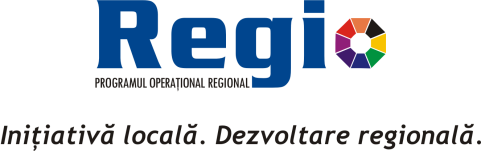 Organismul intermediar poate solicita o singură clarificare, cu termen limită de răspuns de 3 zile lucrătoare privind criteriile de conformitate administrativă și eligibilitate numai pentru următoarele situații:Numerotarea eronată, omiterea numerotării anumitor pagini sau cu creionul a cererii de finanțare și a anexelor aferente întocmirea greșită a opisului (din punct de vedere formal)neștampilarea anumitor pagini din cererea de finanțarenemenționarea, acolo unde este cazul, a conformității cu originalul, nesemnarea uneia sau mai multor pagini de către reprezentantul legal al solicitantului, cu excepția formularelor pentru care se solicită în mod expres semnătura acestuia (Certificarea aplicației, declarația de eligibilitate, declarația de angajament, alte declarații în nume personal care angajează în relația cu terții organizația)corespondența dintre originalului cererii de finanțare cu formatul PDF al acesteiaNu se acceptă completarea cererii de finanțare, depunerea de documente suplimentare, chiar dacă acestea existau la data depunerii cererii de finanțare. Se vor soluționa prin scrisoarea de clarificări exclusiv elemente administrative și numai din punct de vedere formal.Termenul de răspuns la solicitarea de clarificări nu poate fi prelungit.